Job description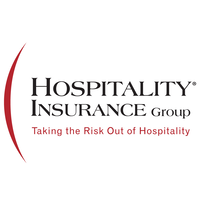 Commercial Lines Assistant UnderwriterHospitality Insurance company located in Southborough, MA is seeking a property and casualty Commercial Lines Assistant underwriter to join our team. You will be a great fit for this job if you have entry level commercial property and liability experience.ResponsibilitiesAssist underwriters with quotes, binders, and policy issuance workflowsReview submission materials and policies, ensuring that they are complete and accurateFrequently interact with agents to follow up for outstanding underwriting information, process broker of record letters, and respond to endorsement requests.Handle and respond to agent queries in a timely fashion (emails the same day and phone calls within 24 hours)Maintain account files in accordance with company policy and compliance guidelinesAssist underwriters in evaluating risks and determining if certain exposures fall within the scope of underwriting guidelines.RequirementsStrong computer skills, including Microsoft OfficeThe ability to work cooperatively in teams and multitaskHighly organized with superb attention to detailStrong problem solving and decision-making capabilitiesDeliver excellent customer services by responding promptly to agent queriesCustomer service-oriented with the ability to work efficiently while paying close attention to detailStrong communication capability with good written skills and excellent verbal skillsAdhere to company policies and practices.Desire to learn about new technology and interest in commercial insuranceP&C insurance rating experience a plus.College degree requiredMinimum of 1 year working in the Commercial Property & Casualty Industry.CompanyCompetitive Compensation and benefits401 K program with company matchReimbursement for approved employee insurance educationCasual work environment​APPLY FOR THIS JOB - Send resumes to Shaley@hmic.com